                                                                РЕШЕНИЕ                                                                                                           СОВЕТА НАРОДНЫХ ДЕПУТАТОВмуниципального образования «Ходзинское сельское поселение»  « 09  »  сентября    2022г.                              №132                                             а. Ходзь«О выборах Главы муниципального образования «Ходзинское сельское поселение»  по результатам конкурса»Руководствуясь пунктом 1 части 2 статьи 36 Федерального закона от 06.10.2003 № 131-ФЗ  «Об общих принципах организации местного самоуправления в Российской Федерации»,  пунктом 1 части 2(1) статьи 34 Закона Республики Адыгея от 31.03.2005г. № 294 «О местном самоуправлении», частью 1 статьи 24 Устава муниципального образования «Ходзинское сельское поселение», разделом 9 Положения о порядке проведения конкурса по отбору кандидатов для замещения должности Главы муниципального образования «Ходзинское сельское поселение» и выборов Главы муниципального образования «Ходзинское сельское поселение» по результатам конкурса, рассмотрев заключение конкурсной комиссии по отбору кандидатов для замещения должности Главы муниципального образования «Ходзинское сельское поселение» о результатах конкурса от 21 августа 2022 года, протокол счетной комиссии Совета народных депутатов муниципального образования Ходзинское сельское поселение» № 1 от 9 сентября 2022 года, Совет народных депутатов муниципального образования «Ходзинское сельское поселение»РЕШИЛ:Утвердить результаты тайного голосования по выборам Главы муниципального образования «Ходзинское сельское поселение».1.1.За кандидатуру Тлостнакова Рамазана Магамедовича – 10 голосов 1.2.За кандидатуру Бегельдиева Тимура Казбековича – 0 голосовИзбрать Главой муниципального образования «Ходзинское сельское поселение»  Тлостнакова Рамазана Магамедовича, сроком на 5 (пять) лет.  Вновь избранному главе муниципального образования Тлостнакову Рамазану Магамедовичу приступить к выполнению своих обязанностей с 19 сентября 2022 года.  Опубликовать  настоящее решение   на официальном интернет- портале  муниципального образования «Ходзинское сельское поселение» https: //adm-hodz.ru//.      5. Настоящее решение вступает в силу с даты его официального опубликования.И.о. председателя совета народных депутатов муниципального образования «Ходзинское сельское поселение»                                     Б.И.МеремовУРЫСЫЕ ФЕДЕРАЦИЕААДЫГЭ РЕСПУБЛИКМУНИЦИПАЛЬНЭ  ГЪЭПСЫКIЭ ЗИIЭ «ФЭДЗЬ  КЪОДЖЭПСЭУПI»385438 къ. Фэдзь,ур. Краснооктябрьская,  №104тел./факс. 9-67-40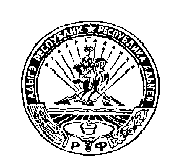 РОССИЙСКАЯ ФЕДЕРАЦИЯРРЕСПУБЛИКА АДЫГЕЯММУНИЦИПАЛЬНОЕ ОБРАЗОВАНИЕ«ХОДЗИНСКОЕ СЕЛЬСКОЕ ПОСЕЛЕНИЕ»385438 а. Ходзь,ул. Краснооктябрьская №104тел./факс. 9-67-40